Original  front exterior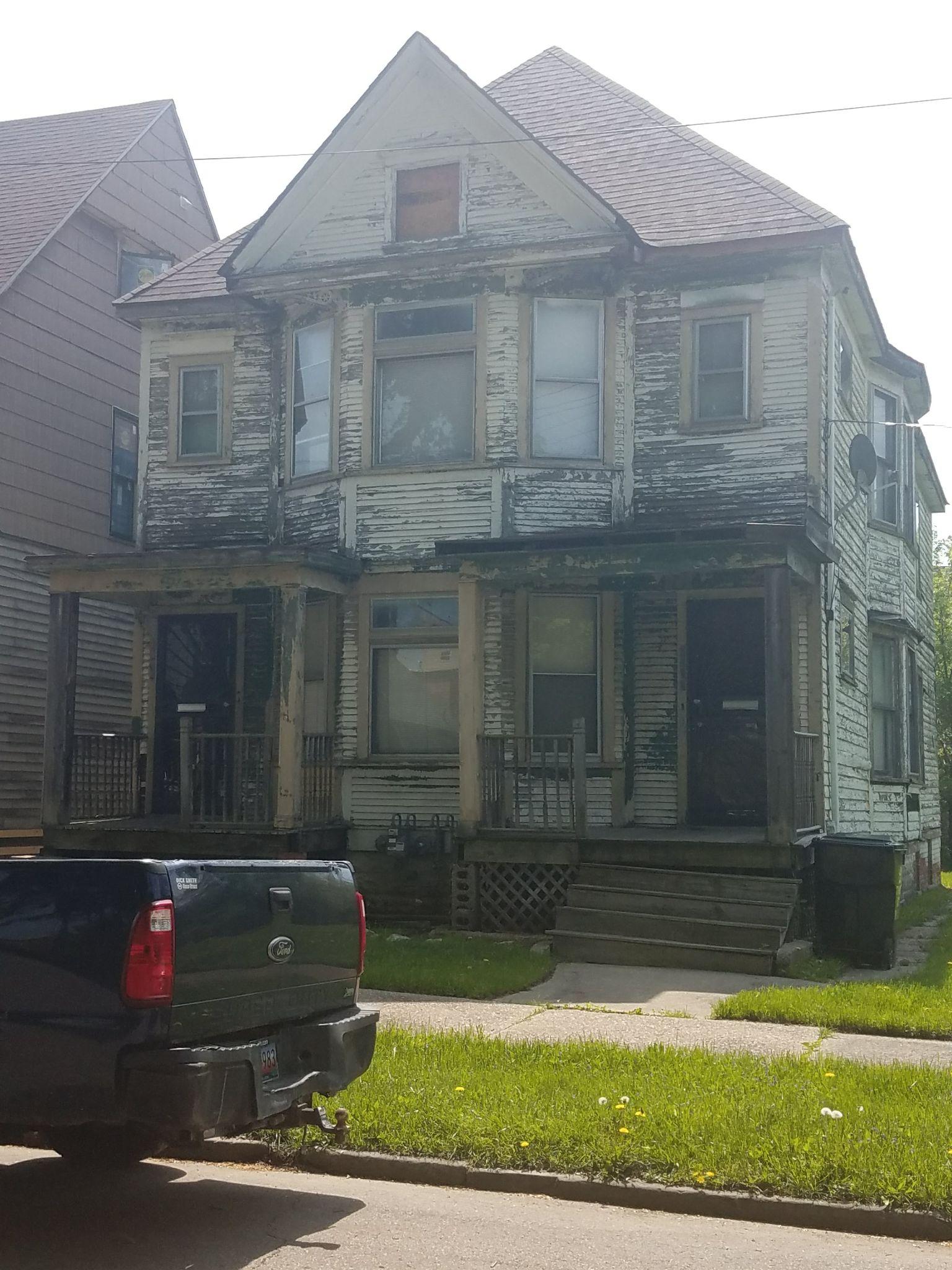 Original front exterior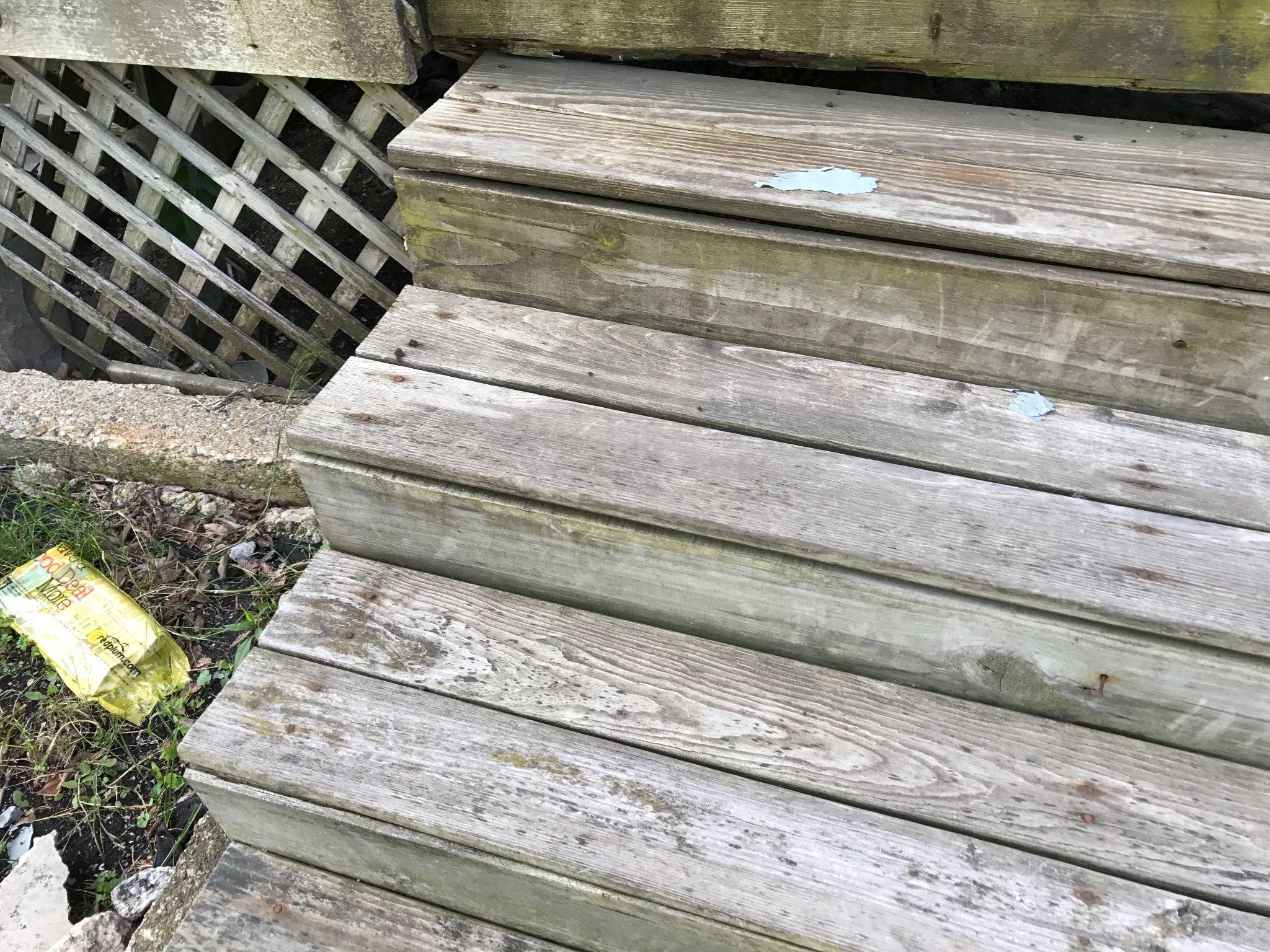 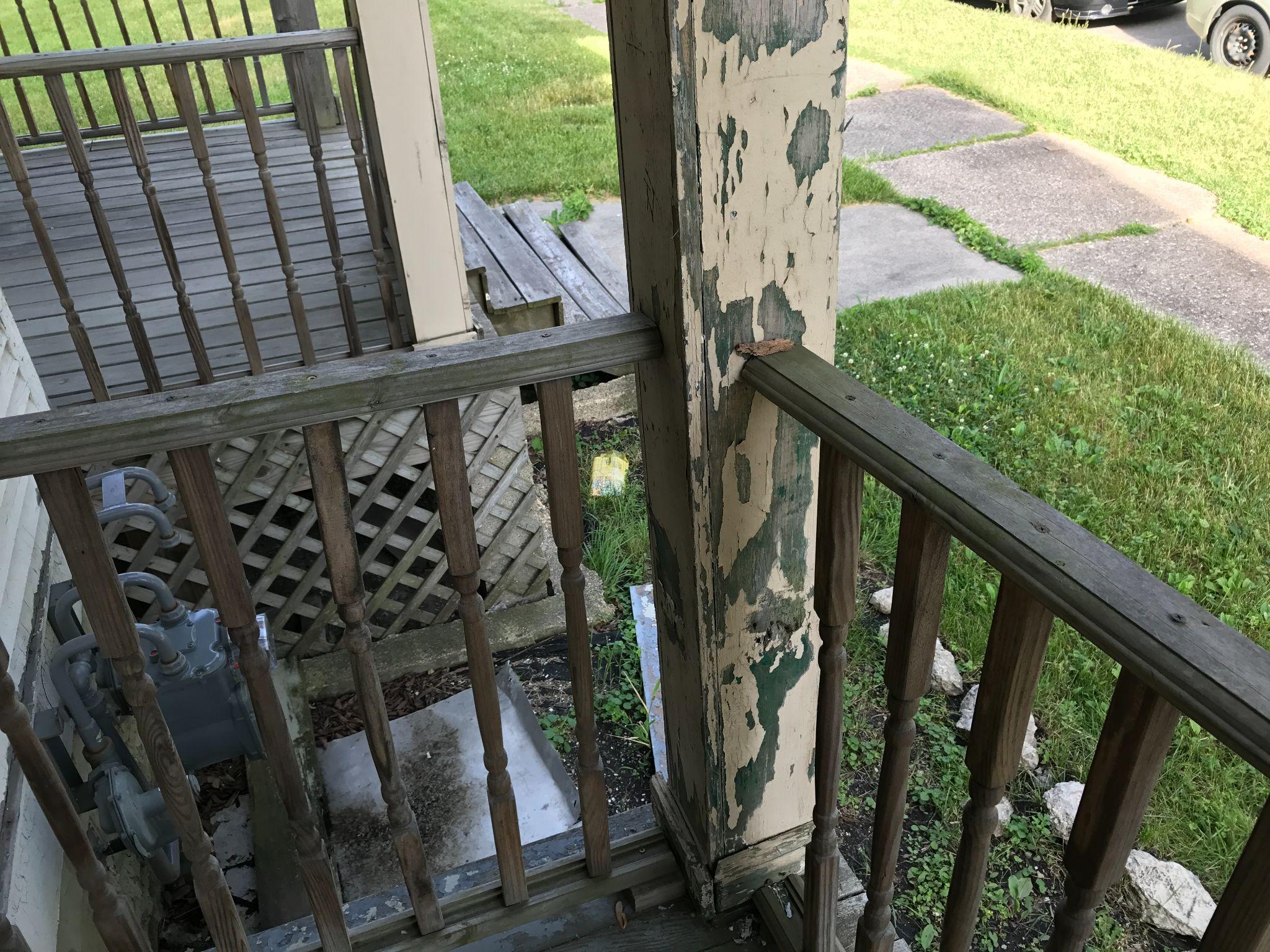 Original front exterior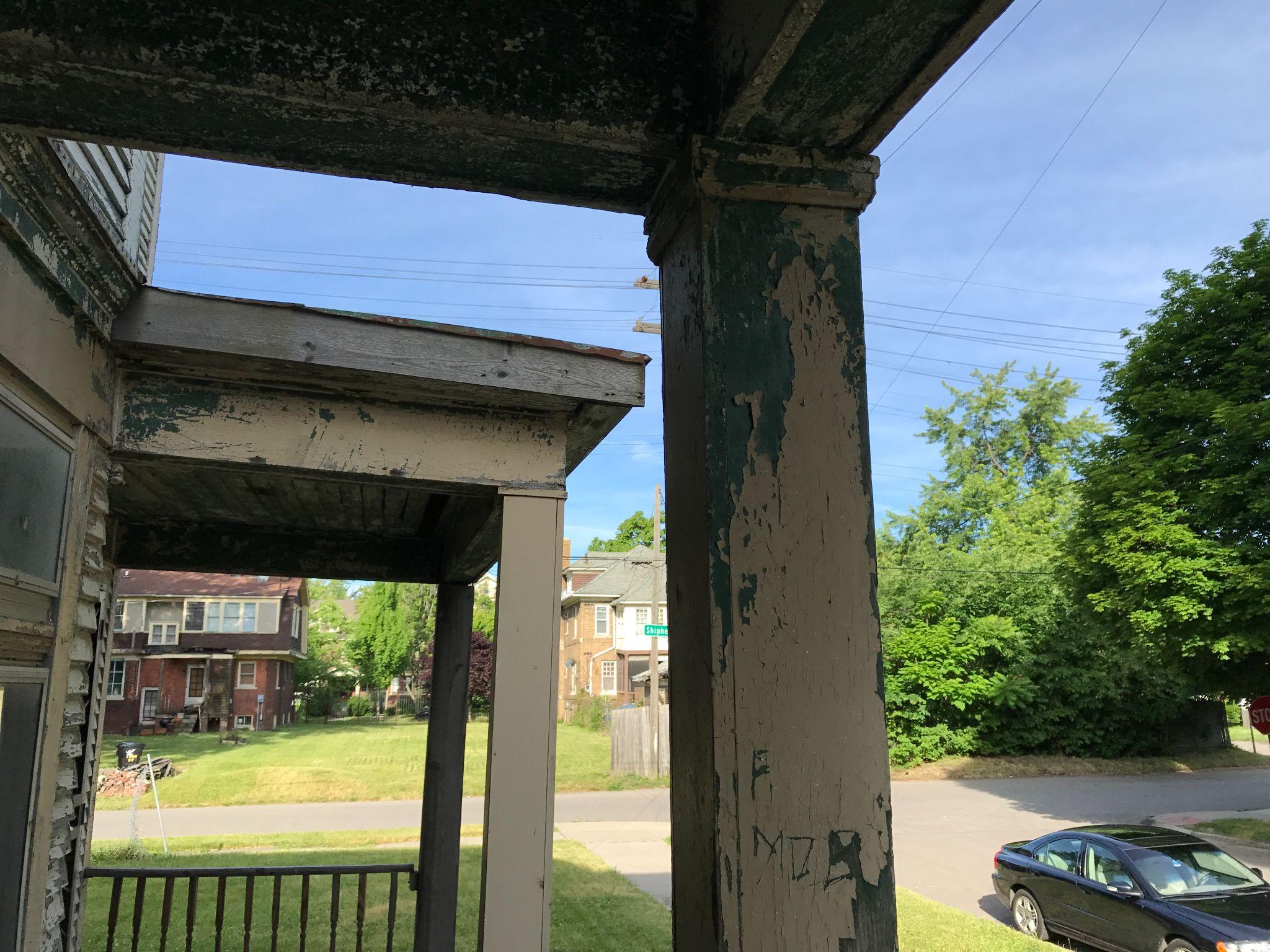 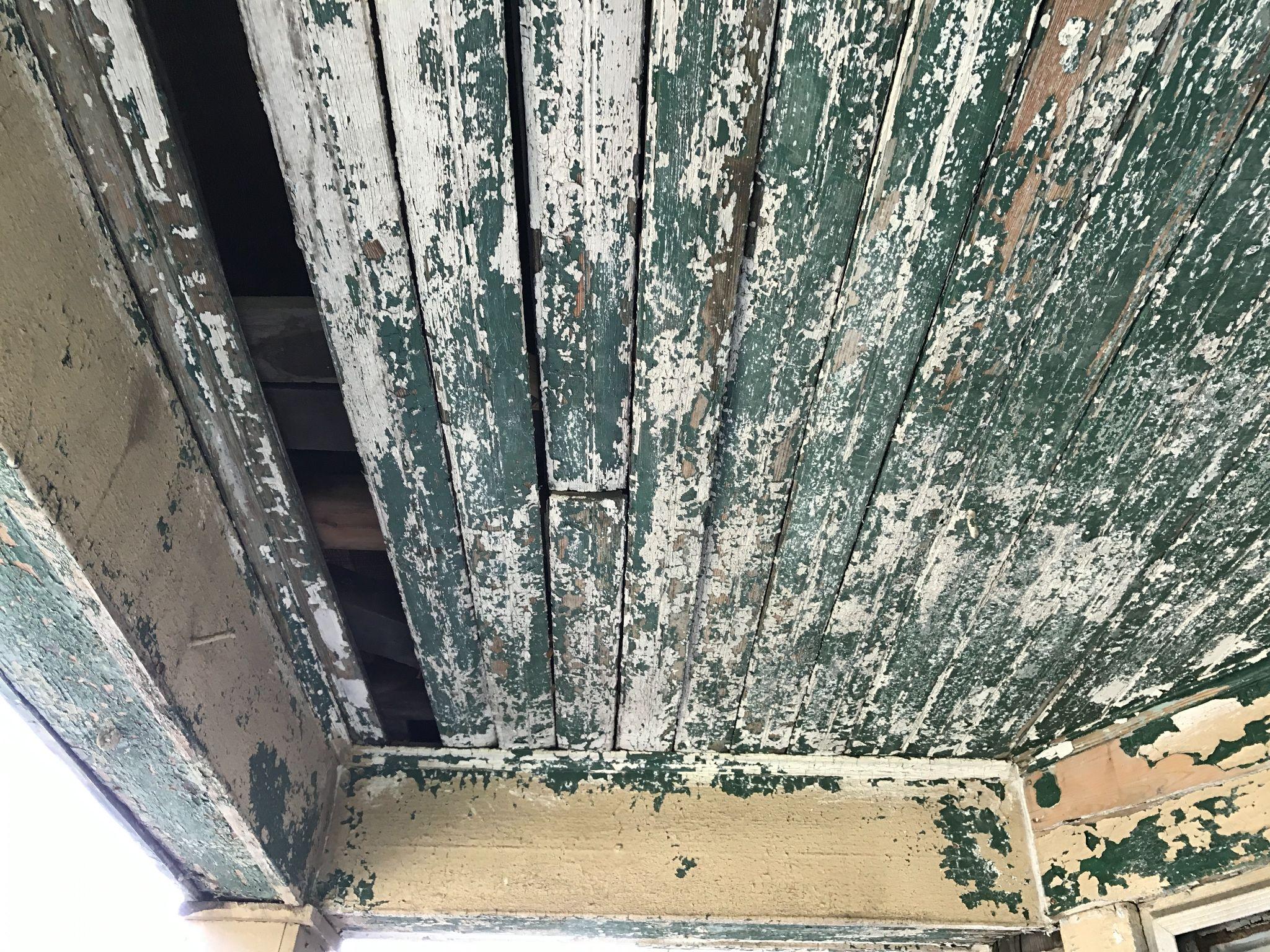 Front porch with temporary post and ceilings.  Materials approved by HDC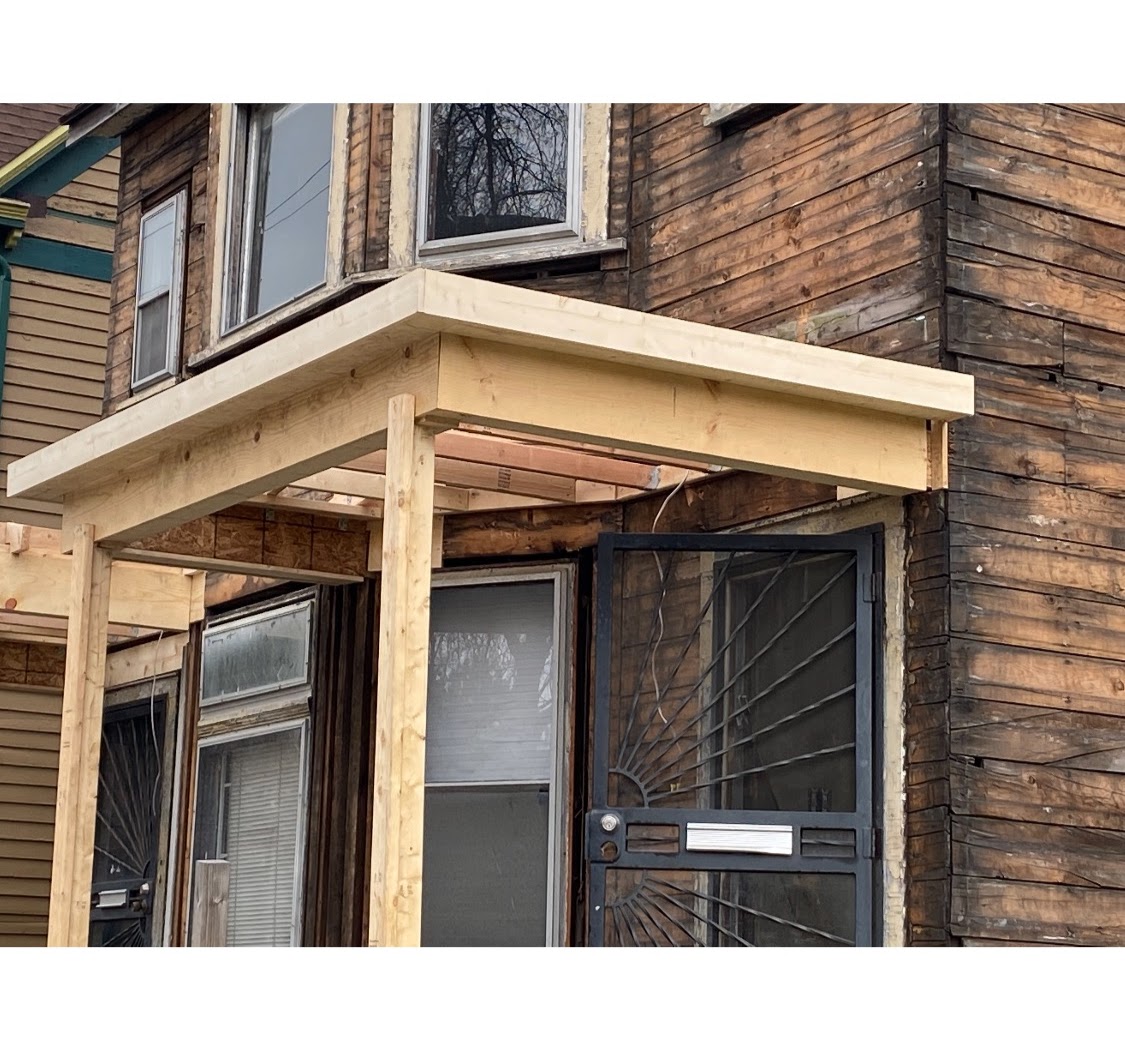 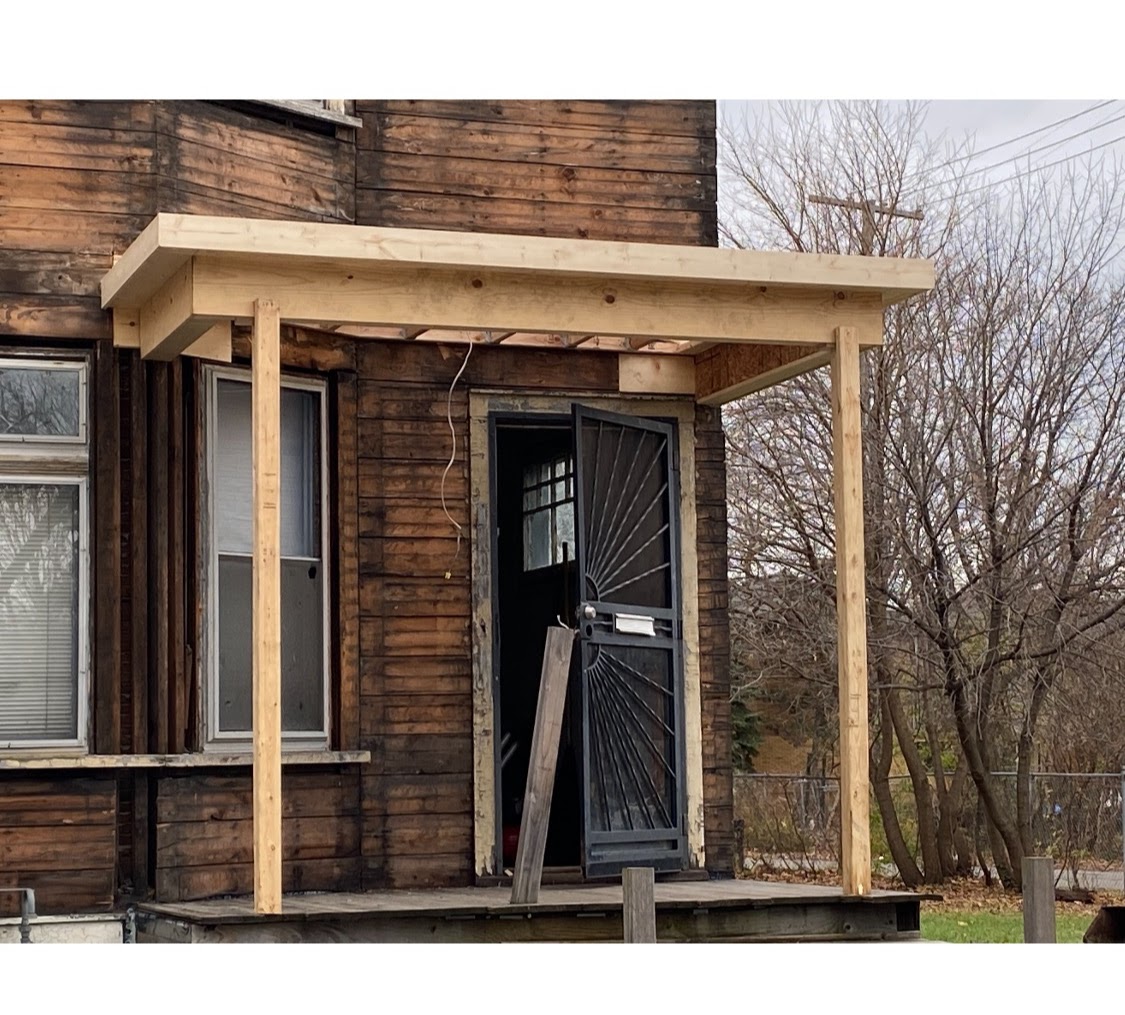 Front porch with temporary post and ceilings.  Materials approved by HDC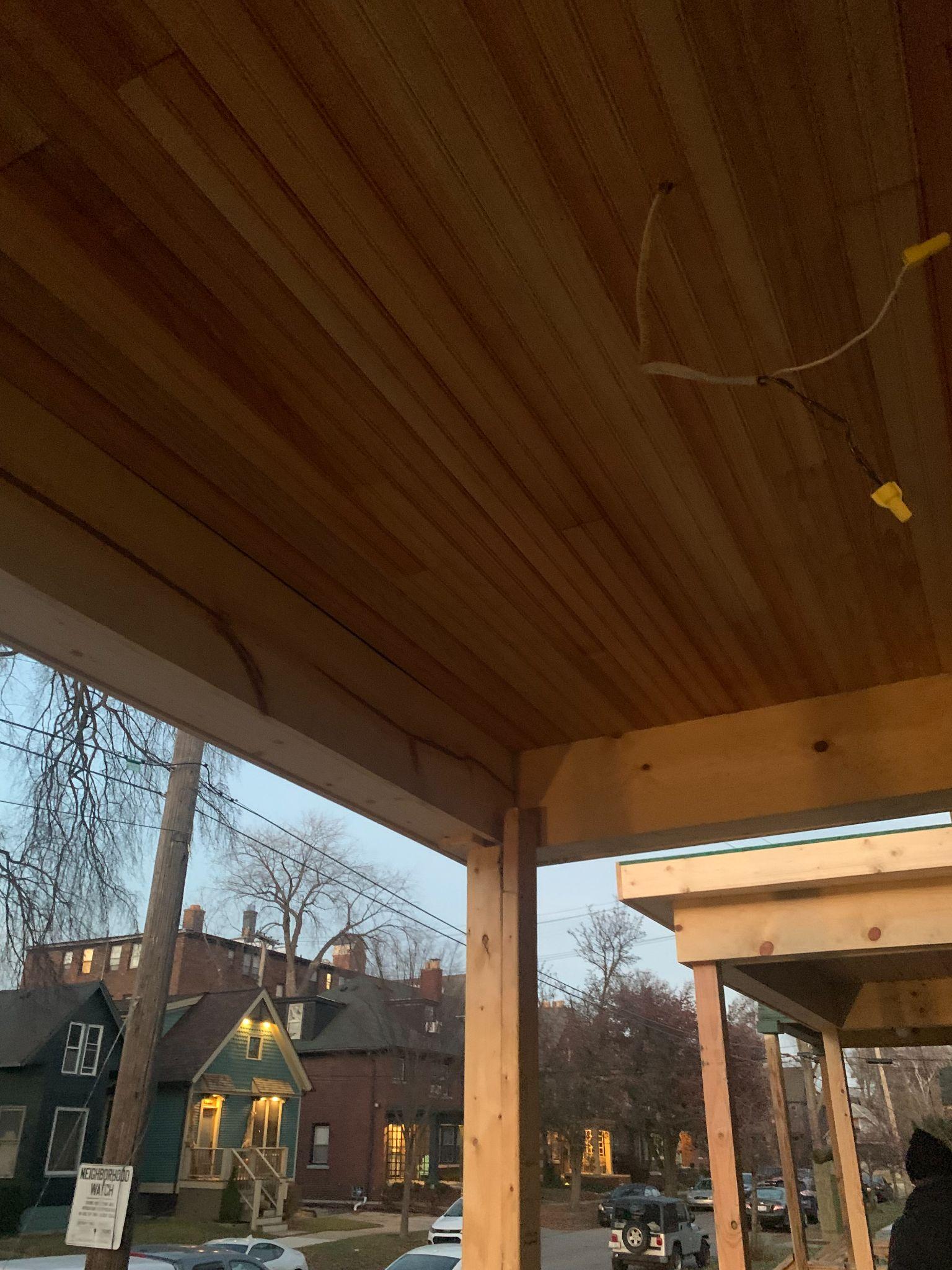 Pictures of some of the original windows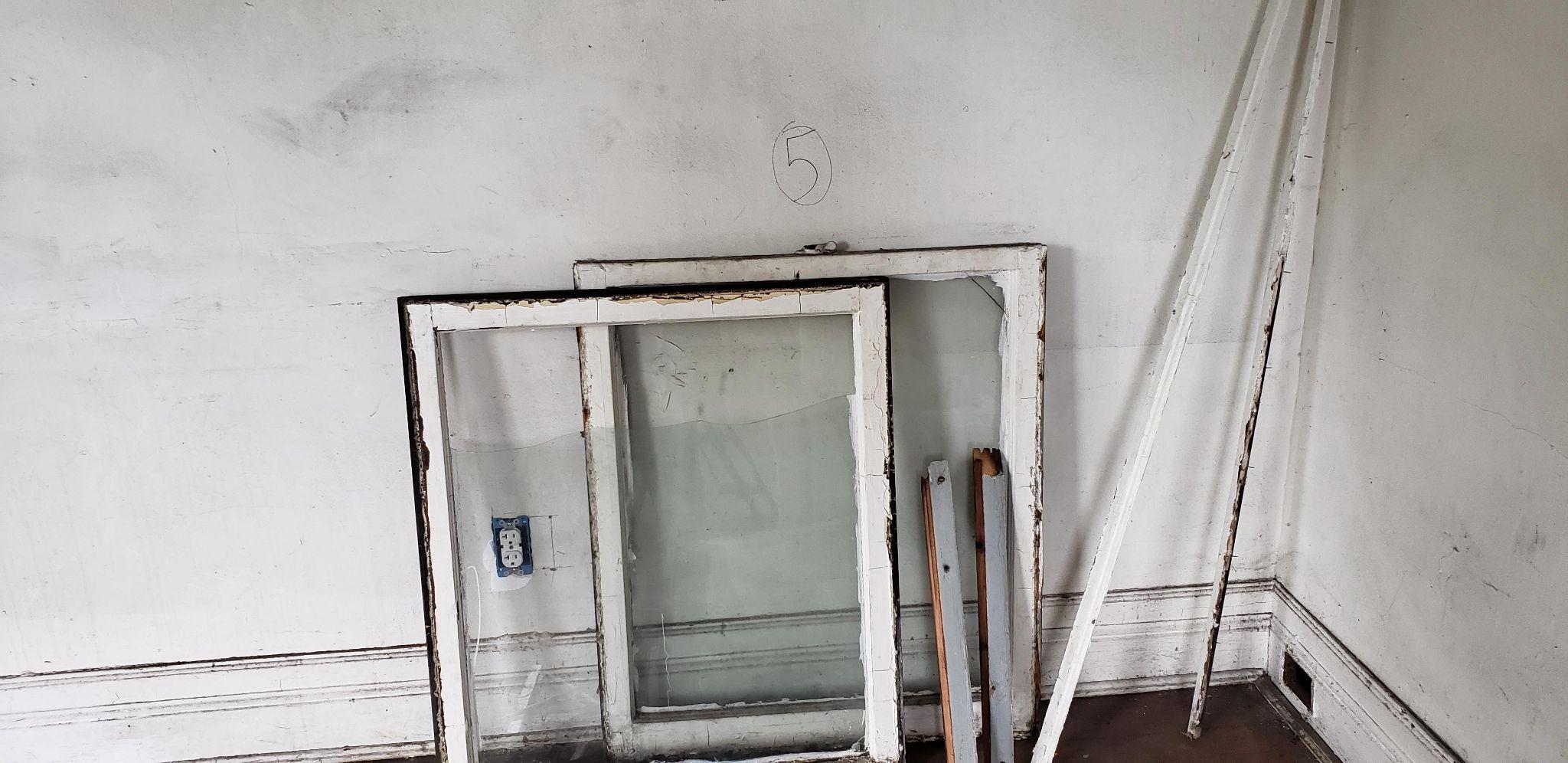 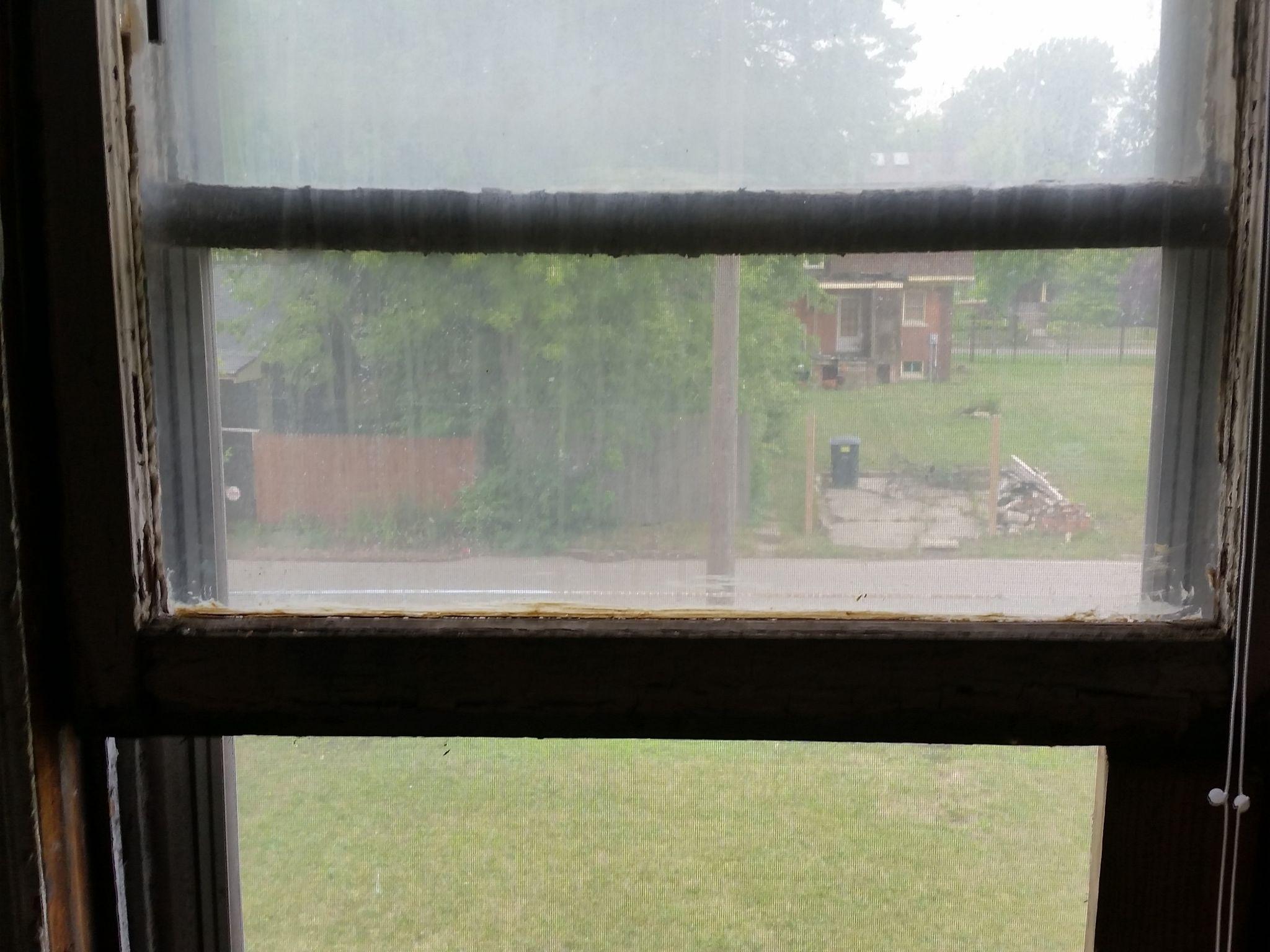 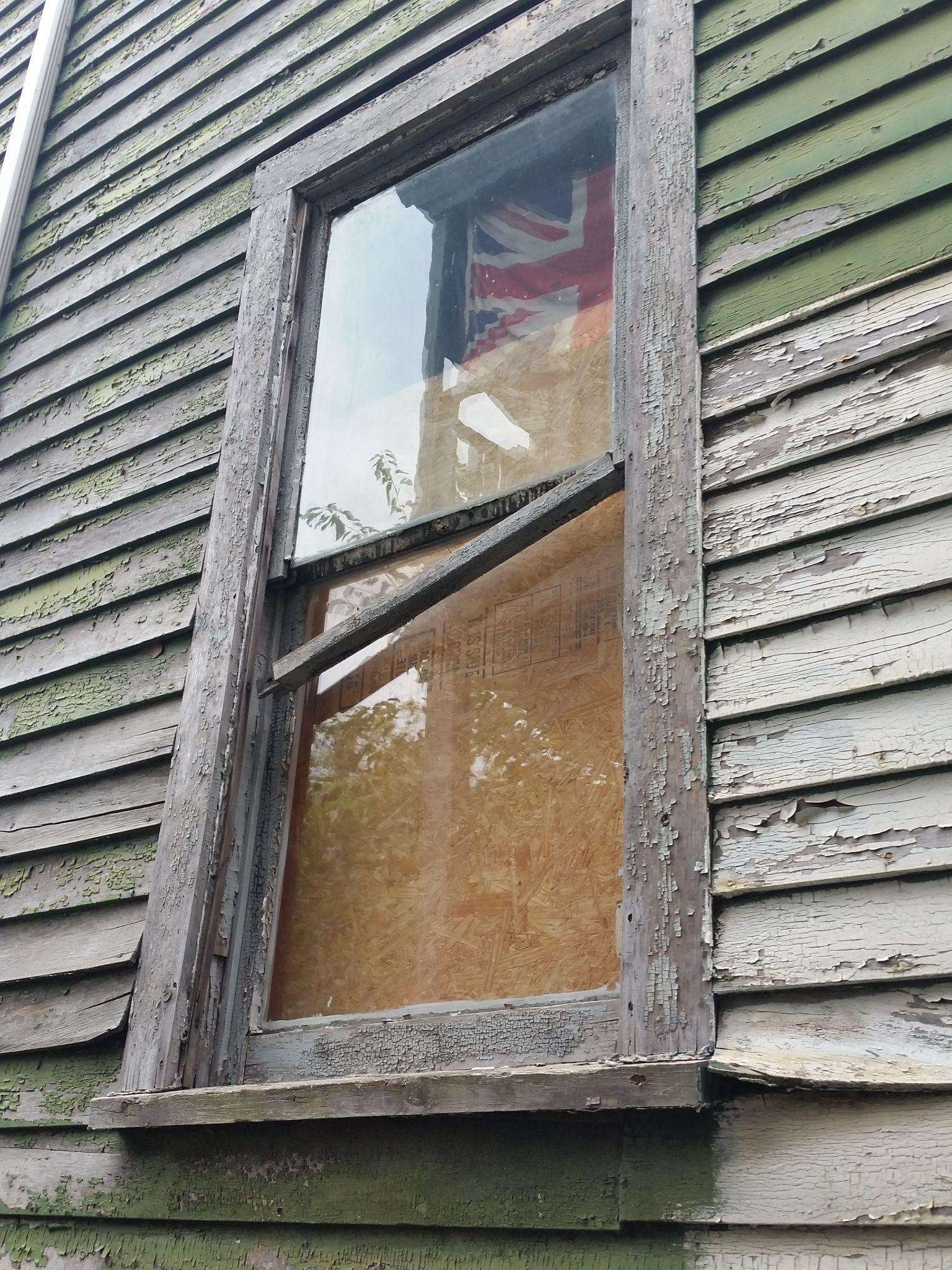 